目	录第一部分 单位概况一、主要职能二、单位机构设置及预算单位构成情况三、2023年度单位主要工作任务及目标第二部分 2023年度单位预算表一、收支总表二、收入总表三、支出总表四、财政拨款收支总表五、财政拨款支出表（功能科目）六、财政拨款基本支出表（经济科目）七、一般公共预算支出表八、一般公共预算基本支出表九、一般公共预算“三公”经费、会议费、培训费支出表十、政府性基金预算支出表十一、国有资本经营预算支出预算表十二、一般公共预算机关运行经费支出预算表十三、政府采购支出表第三部分 2023年度单位预算情况说明第四部分 名词解释第一部分 单位概况一、主要职能聚焦全市“现代化建设先锋年”工作部署，紧扣开发区“跻身国家一流经开区”目标愿景，为全市打造“物质文明和精神文明相协调的工作式现代化县城先行区”作出积极贡献。坚持创优提质，构筑坚强有力的基层组织堡垒；突出项目带动，实现稳中有升的经济增长模式；夯实创建基根，打造窗口式的文明典范城市；守住发展底线，建立行之有效的安全生产机制（含劳动纠纷协调、党建精神文明宣传、企业服务管理、村级经济管理、服务社区等）。二、单位机构设置及预算单位构成情况根据单位职责分工，本单位内设机构包括：办事处本部、环卫所、执法中队。本单位无下属单位。三、2023年度单位主要工作任务及目标经济发展实现新提升，党建活动实现新增强，惠民服务实现新成效，社会管理实现新突破。第二部分2023年度张家港经济技术开发区（杨舍镇）城北街道办事处单位预算表注：本单位无政府性基金预算，也没有使用政府性基金安排的支出，故本表无数据。注：本单位无国有资本经营预算支出，故本表无数据。注：1.“机关运行经费”指行政单位（含参照公务员法管理的事业单位）使用一般公共预算安排的基本支出中的日常公用经费支出，包括办公及印刷费、邮电费、差旅费、会议费、福利费、日常维修费、专用材料及一般设备购置费、办公用房水电费、办公用房取暖费、办公用房物业管理费、公务用车运行维护费及其他费用等。2.本单位无一般公共预算机关运行经费支出，故本表无数据。注：本单位无政府采购支出，故本表无数据。第三部分 2023年度单位预算情况说明一、收支预算总体情况说明张家港经济技术开发区（杨舍镇）城北街道办事处2023年度收入、支出预算总计4,237.99万元，与上年相比收、支预算总计各增加2.99万元，增长0.07%。其中：（一）收入预算总计4,237.99万元。包括：1．本年收入合计4,237.99万元。（1）一般公共预算拨款收入3,309.87万元，与上年相比增加2.99万元，增长0.09%。主要原因是正常变动。（2）政府性基金预算拨款收入0万元，与上年预算数相同。（3）国有资本经营预算拨款收入0万元，与上年预算数相同。（4）财政专户管理资金收入928.12万元，与上年预算数相同。（5）事业收入0万元，与上年预算数相同。（6）事业单位经营收入0万元，与上年预算数相同。（7）上级补助收入0万元，与上年预算数相同。（8）附属单位上缴收入0万元，与上年预算数相同。（9）其他收入0万元，与上年预算数相同。2．上年结转结余为0万元。与上年预算数相同。（二）支出预算总计4,237.99万元。包括：1．本年支出合计4,237.99万元。（1）一般公共服务支出（类）支出35万元，主要用于一般公共服务。与上年预算数相同。（2）社会保障和就业支出（类）支出1,475.44万元，主要用于社会保障和就业。与上年预算数相同。（3）卫生健康支出（类）支出9.5万元，主要用于卫生健康。与上年预算数相同。（4）城乡社区支出（类）支出2,718.05万元，主要用于城乡社区支出。与上年预算数相同。2．年终结转结余为0万元。二、收入预算情况说明张家港经济技术开发区（杨舍镇）城北街道办事处2023年收入预算合计4,237.99万元，包括本年收入4,237.99万元，上年结转结余0万元。其中：本年一般公共预算收入3,309.87万元，占78.1%；本年政府性基金预算收入0万元，占0%；本年国有资本经营预算收入0万元，占0%；本年财政专户管理资金928.12万元，占21.9%；本年事业收入0万元，占0%；本年事业单位经营收入0万元，占0%；本年上级补助收入0万元，占0%；本年附属单位上缴收入0万元，占0%；本年其他收入0万元，占0%；上年结转结余的一般公共预算收入0万元，占0%；上年结转结余的政府性基金预算收入0万元，占0%；上年结转结余的国有资本经营预算收入0万元，占0%；上年结转结余的财政专户管理资金0万元，占0%；上年结转结余的单位资金0万元，占0%。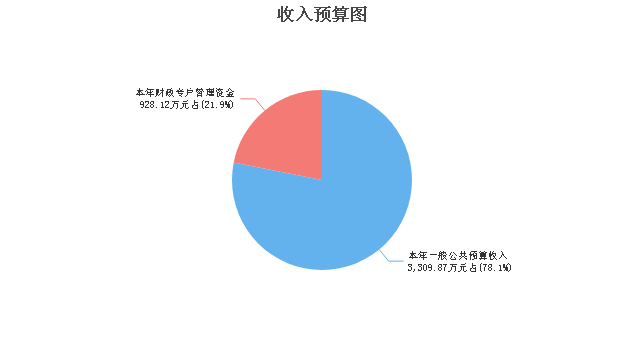 三、支出预算情况说明张家港经济技术开发区（杨舍镇）城北街道办事处2023年支出预算合计4,237.99万元，其中：基本支出3,500.75万元，占82.6%；项目支出737.24万元，占17.4%；事业单位经营支出0万元，占0%；上缴上级支出0万元，占0%；对附属单位补助支出0万元，占0%。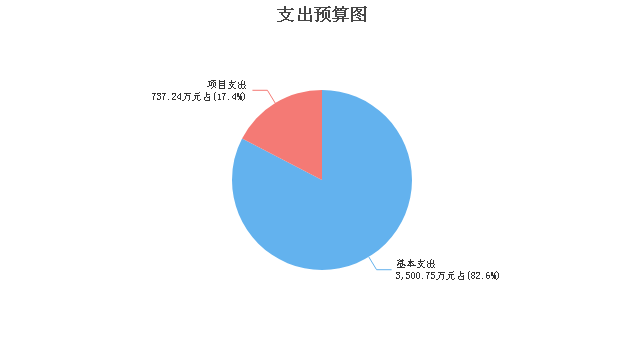 四、财政拨款收支预算总体情况说明张家港经济技术开发区（杨舍镇）城北街道办事处2023年度财政拨款收、支总预算3,309.87万元。与上年相比，财政拨款收、支总计各增加2.99万元，增长0.09%。主要原因是正常变动。五、财政拨款支出预算情况说明张家港经济技术开发区（杨舍镇）城北街道办事处2023年财政拨款预算支出3,309.87万元，占本年支出合计的78.1%。与上年相比，财政拨款支出增加2.99万元，增长0.09%。主要原因是正常变动。其中：（一）一般公共服务支出（类）政府办公厅（室）及相关机构事务（款）行政运行（项）支出35万元，与上年预算数相同。（二）社会保障和就业支出（类）1.民政管理事务（款）基层政权建设和社区治理（项）支出484.62万元，与上年预算数相同。2.行政事业单位养老支出（款）事业单位离退休（项）支出0.7万元，与上年预算数相同。3.社会福利（款）养老服务（项）支出62万元，与上年预算数相同。（三）卫生健康支出（类）1.计划生育事务（款）其他计划生育事务支出（项）支出8万元，与上年预算数相同。2.其他卫生健康支出（款）其他卫生健康支出（项）支出1.5万元，与上年预算数相同。（四）城乡社区支出（类）1.城乡社区管理事务（款）城管执法（项）支出586.76万元，与上年预算数相同。2.城乡社区管理事务（款）其他城乡社区管理事务支出（项）支出131.6万元，与上年预算数相同。3.城乡社区环境卫生（款）城乡社区环境卫生（项）支出1,999.69万元，与上年预算数相同。六、财政拨款基本支出预算情况说明张家港经济技术开发区（杨舍镇）城北街道办事处2023年度财政拨款基本支出预算2,572.63万元，其中：（一）人员经费2,120.7万元。主要包括：基本工资、津贴补贴、绩效工资、机关事业单位基本养老保险缴费、职业年金缴费、其他社会保障缴费、住房公积金、其他工资福利支出、退休费。（二）公用经费451.93万元。主要包括：办公费、水费、电费、邮电费、维修（护）费、其他交通费用、其他商品和服务支出。七、一般公共预算支出预算情况说明张家港经济技术开发区（杨舍镇）城北街道办事处2023年一般公共预算财政拨款支出预算3,309.87万元，与上年相比增加2.99万元，增长0.09%。主要原因是正常变动。八、一般公共预算基本支出预算情况说明张家港经济技术开发区（杨舍镇）城北街道办事处2023年度一般公共预算财政拨款基本支出预算2,572.63万元，其中：（一）人员经费2,120.7万元。主要包括：基本工资、津贴补贴、绩效工资、机关事业单位基本养老保险缴费、职业年金缴费、其他社会保障缴费、住房公积金、其他工资福利支出、退休费。（二）公用经费451.93万元。主要包括：办公费、水费、电费、邮电费、维修（护）费、其他交通费用、其他商品和服务支出。九、一般公共预算“三公”经费、会议费、培训费支出预算情况说明张家港经济技术开发区（杨舍镇）城北街道办事处2023年度一般公共预算拨款安排的“三公”经费预算支出中，因公出国（境）费支出0万元，占“三公”经费的0%；公务用车购置及运行维护费支出11.5万元，占“三公”经费的100%；公务接待费支出0万元，占“三公”经费的0%。具体情况如下：1．因公出国（境）费预算支出0万元，与上年预算数相同。2．公务用车购置及运行维护费预算支出11.5万元。其中：（1）公务用车购置预算支出0万元，与上年预算数相同。（2）公务用车运行维护费预算支出11.5万元，与上年预算数相同。3．公务接待费预算支出0万元，与上年预算数相同。张家港经济技术开发区（杨舍镇）城北街道办事处2023年度一般公共预算拨款安排的会议费预算支出0万元，与上年预算数相同。张家港经济技术开发区（杨舍镇）城北街道办事处2023年度一般公共预算拨款安排的培训费预算支出0万元，与上年预算数相同。十、政府性基金预算支出预算情况说明张家港经济技术开发区（杨舍镇）城北街道办事处2023年政府性基金支出预算支出0万元。与上年预算数相同。十一、国有资本经营预算支出预算情况说明张家港经济技术开发区（杨舍镇）城北街道办事处2023年国有资本经营预算支出0万元。与上年预算数相同。十二、一般公共预算机关运行经费支出预算情况说明2023年本单位一般公共预算机关运行经费预算支出0万元。与上年预算数相同。十三、政府采购支出预算情况说明2023年度政府采购支出预算总额0万元，其中：拟采购货物支出0万元、拟采购工程支出0万元、拟采购服务支出0万元。十四、国有资产占用情况说明本单位共有车辆2辆，其中，副部（省）级及以上领导用车0辆、主要领导干部用车0辆、机要通信用车0辆、应急保障用车0辆、执法执勤用车2辆、特种专业技术用车0辆、离退休干部用车0辆，其他用车0辆；单价50万元（含）以上的通用设备0台（套），单价100万元（含）以上的专用设备0台（套）。十五、预算绩效目标设置情况说明2023年度，本单位整体支出未纳入绩效目标管理，涉及财政性资金0万元；本单位共0个项目纳入绩效目标管理，涉及财政性资金合计0万元，占财政性资金(基本支出除外)总额的比例为0%。第四部分 名词解释一、财政拨款：单位从同级财政部门取得的各类财政拨款，包括一般公共预算拨款、政府性基金预算拨款、国有资本经营预算拨款。二、财政专户管理资金：缴入财政专户、实行专项管理的高中以上学费、住宿费、高校委托培养费、函大、电大、夜大及短训班培训费等教育收费。三、单位资金：除财政拨款收入和财政专户管理资金以外的收入，包括事业收入（不含教育收费）、上级补助收入、附属单位上缴收入、事业单位经营收入及其他收入（包含债务收入、投资收益等）。四、基本支出：指为保障机构正常运转、完成工作任务而发生的人员支出和公用支出。五、项目支出：指在基本支出之外为完成特定工作任务和事业发展目标所发生的支出。六、“三公”经费：指部门用一般公共预算财政拨款安排的因公出国（境）费、公务用车购置及运行维护费和公务接待费。其中，因公出国（境）费反映单位公务出国（境）的住宿费、旅费、伙食补助费、杂费、培训费等支出；公务用车购置及运行维护费反映单位公务用车购置费、燃料费、维修费、过路过桥费、保险费、安全奖励费用等支出；公务接待费反映单位按规定开支的各类公务接待（含外宾接待）支出。七、机关运行经费：指行政单位（含参照公务员法管理的事业单位）使用一般公共预算安排的基本支出中的日常公用经费支出，包括办公及印刷费、邮电费、差旅费、会议费、福利费、日常维修费、专用材料及一般设备购置费、办公用房水电费、办公用房取暖费、办公用房物业管理费、公务用车运行维护费及其他费用等。八、一般公共服务支出(类)政府办公厅（室）及相关机构事务(款)行政运行(项)：反映行政单位（包括实行公务员管理的事业单位）的基本支出。九、社会保障和就业支出(类)民政管理事务(款)基层政权建设和社区治理(项)：反映开展城乡社区治理、城乡社区服务（乡村便民服务）、村（居）民自治、村（居）务公开、乡镇（街道）服务能力建设等基层政权建设和社区治理工作的支出。十、社会保障和就业支出(类)行政事业单位养老支出(款)事业单位离退休(项)：反映事业单位开支的离退休经费。十一、社会保障和就业支出(类)社会福利(款)养老服务(项)：反映财政在养老服务方面的补助支出，包括支持居家养老服务、社区养老服务和机构养老服务的支出，对养老服务机构的运营、建设补助支出等，不包括对社会福利事业单位的补助支出。十二、卫生健康支出(类)计划生育事务(款)其他计划生育事务支出(项)：反映除上述项目以外其他用于计划生育管理事务方面的支出。十三、卫生健康支出(类)其他卫生健康支出(款)其他卫生健康支出(项)：反映除上述项目以外其他用于卫生健康方面的支出。十四、城乡社区支出(类)城乡社区管理事务(款)城管执法(项)：反映城市管理综合行政执法、加强城市市容和环境卫生管理等方面的支出。十五、城乡社区支出(类)城乡社区管理事务(款)其他城乡社区管理事务支出(项)：反映除上述项目以外其他用于城乡社区管理事务方面的支出。十六、城乡社区支出(类)城乡社区环境卫生(款)城乡社区环境卫生(项)：反映城乡社区道路清扫、垃圾清运与处理、公厕建设与维护、园林绿化等方面的支出。2023年度
张家港经济技术开发区（杨
舍镇）城北街道办事处
单位预算公开公开01表公开01表公开01表公开01表公开01表收支总表收支总表收支总表收支总表收支总表单位：张家港经济技术开发区（杨舍镇）城北街道办事处单位：张家港经济技术开发区（杨舍镇）城北街道办事处单位：张家港经济技术开发区（杨舍镇）城北街道办事处单位：万元单位：万元收入收入支出支出支出项目预算数项目项目预算数一、一般公共预算拨款收入3,309.87一、一般公共服务支出一、一般公共服务支出35.00二、政府性基金预算拨款收入二、外交支出二、外交支出三、国有资本经营预算拨款收入三、国防支出三、国防支出四、财政专户管理资金收入928.12四、公共安全支出四、公共安全支出五、事业收入五、教育支出五、教育支出六、事业单位经营收入六、科学技术支出六、科学技术支出七、上级补助收入七、文化旅游体育与传媒支出七、文化旅游体育与传媒支出八、附属单位上缴收入八、社会保障和就业支出八、社会保障和就业支出1,475.44九、其他收入九、社会保险基金支出九、社会保险基金支出十、卫生健康支出十、卫生健康支出9.50十一、节能环保支出十一、节能环保支出十二、城乡社区支出十二、城乡社区支出2,718.05十三、农林水支出十三、农林水支出十四、交通运输支出十四、交通运输支出十五、资源勘探工业信息等支出十五、资源勘探工业信息等支出十六、商业服务业等支出十六、商业服务业等支出十七、金融支出十七、金融支出十八、援助其他地区支出 十八、援助其他地区支出 十九、自然资源海洋气象等支出十九、自然资源海洋气象等支出二十、住房保障支出二十、住房保障支出二十一、粮油物资储备支出二十一、粮油物资储备支出二十二、国有资本经营预算支出二十二、国有资本经营预算支出二十三、灾害防治及应急管理支出二十三、灾害防治及应急管理支出二十四、预备费二十四、预备费二十五、其他支出二十五、其他支出二十六、转移性支出二十六、转移性支出二十七、债务还本支出二十七、债务还本支出二十八、债务付息支出二十八、债务付息支出二十九、债务发行费用支出二十九、债务发行费用支出三十、抗疫特别国债安排的支出三十、抗疫特别国债安排的支出本年收入合计4,237.99本年支出合计本年支出合计4,237.99上年结转结余年终结转结余年终结转结余收入总计4,237.99支出总计支出总计4,237.99公开02表公开02表公开02表公开02表公开02表公开02表公开02表公开02表公开02表公开02表公开02表公开02表公开02表公开02表公开02表公开02表公开02表公开02表公开02表收入总表收入总表收入总表收入总表收入总表收入总表收入总表收入总表收入总表收入总表收入总表收入总表收入总表收入总表收入总表收入总表收入总表收入总表收入总表单位：张家港经济技术开发区（杨舍镇）城北街道办事处单位：张家港经济技术开发区（杨舍镇）城北街道办事处单位：张家港经济技术开发区（杨舍镇）城北街道办事处单位：张家港经济技术开发区（杨舍镇）城北街道办事处单位：张家港经济技术开发区（杨舍镇）城北街道办事处单位：张家港经济技术开发区（杨舍镇）城北街道办事处单位：张家港经济技术开发区（杨舍镇）城北街道办事处单位：张家港经济技术开发区（杨舍镇）城北街道办事处单位：张家港经济技术开发区（杨舍镇）城北街道办事处单位：张家港经济技术开发区（杨舍镇）城北街道办事处单位：张家港经济技术开发区（杨舍镇）城北街道办事处单位：张家港经济技术开发区（杨舍镇）城北街道办事处单位：张家港经济技术开发区（杨舍镇）城北街道办事处单位：万元单位：万元单位：万元单位：万元单位：万元单位：万元单位代码单位名称合计本年收入本年收入本年收入本年收入本年收入本年收入本年收入本年收入本年收入本年收入上年结转结余上年结转结余上年结转结余上年结转结余上年结转结余上年结转结余单位代码单位名称合计小计一般公共预算政府性基金预算国有资本经营预算财政专户管理资金事业收入事业单位经营收入上级补助收入附属单位上缴收入其他收入小计一般公共预算政府性基金预算国有资本经营预算财政专户管理资金单位资金合计合计4,237.994,237.993,309.87928.12  005004张家港经济技术开发区（杨舍镇）城北街道办事处4,237.994,237.993,309.87928.12公开03表公开03表公开03表公开03表公开03表公开03表公开03表公开03表支出总表支出总表支出总表支出总表支出总表支出总表支出总表支出总表单位：张家港经济技术开发区（杨舍镇）城北街道办事处单位：张家港经济技术开发区（杨舍镇）城北街道办事处单位：张家港经济技术开发区（杨舍镇）城北街道办事处单位：张家港经济技术开发区（杨舍镇）城北街道办事处单位：张家港经济技术开发区（杨舍镇）城北街道办事处单位：张家港经济技术开发区（杨舍镇）城北街道办事处单位：万元单位：万元科目编码科目名称合计基本支出项目支出事业单位经营支出上缴上级支出对附属单位补助支出合计合计4,237.993,500.75737.24201一般公共服务支出35.0035.00  20103政府办公厅（室）及相关机构事务35.0035.00    2010301行政运行35.0035.00208社会保障和就业支出1,475.441,169.44306.00  20802民政管理事务1,412.741,168.74244.00    2080208基层政权建设和社区治理1,412.741,168.74244.00  20805行政事业单位养老支出0.700.70    2080502事业单位离退休0.700.70  20810社会福利62.0062.00    2081006养老服务62.0062.00210卫生健康支出9.509.50  21007计划生育事务8.008.00    2100799其他计划生育事务支出8.008.00  21099其他卫生健康支出1.501.50    2109999其他卫生健康支出1.501.50212城乡社区支出2,718.052,296.31421.74  21201城乡社区管理事务718.36349.40368.96    2120104城管执法586.76349.40237.36    2120199其他城乡社区管理事务支出131.60131.60  21205城乡社区环境卫生1,999.691,946.9152.78    2120501城乡社区环境卫生1,999.691,946.9152.78公开04表公开04表公开04表公开04表财政拨款收支总表财政拨款收支总表财政拨款收支总表财政拨款收支总表单位：张家港经济技术开发区（杨舍镇）城北街道办事处单位：张家港经济技术开发区（杨舍镇）城北街道办事处单位：张家港经济技术开发区（杨舍镇）城北街道办事处单位：万元收	入收	入支	出支	出项	目预算数项目预算数一、本年收入3,309.87一、本年支出3,309.87（一）一般公共预算拨款3,309.87（一）一般公共服务支出35.00（二）政府性基金预算拨款（二）外交支出（三）国有资本经营预算拨款（三）国防支出二、上年结转（四）公共安全支出（一）一般公共预算拨款（五）教育支出（二）政府性基金预算拨款（六）科学技术支出（三）国有资本经营预算拨款（七）文化旅游体育与传媒支出（八）社会保障和就业支出547.32（九）社会保险基金支出（十）卫生健康支出9.50（十一）节能环保支出（十二）城乡社区支出2,718.05（十三）农林水支出（十四）交通运输支出（十五）资源勘探工业信息等支出（十六）商业服务业等支出（十七）金融支出（十八）援助其他地区支出 （十九）自然资源海洋气象等支出（二十）住房保障支出（二十一）粮油物资储备支出（二十二）国有资本经营预算支出（二十三）灾害防治及应急管理支出（二十四）预备费（二十五）其他支出（二十六）转移性支出（二十七）债务还本支出（二十八）债务付息支出（二十九）债务发行费用支出（三十）抗疫特别国债安排的支出二、年终结转结余收入总计3,309.87支出总计3,309.87公开05表公开05表公开05表公开05表公开05表公开05表公开05表财政拨款支出表（功能科目）财政拨款支出表（功能科目）财政拨款支出表（功能科目）财政拨款支出表（功能科目）财政拨款支出表（功能科目）财政拨款支出表（功能科目）财政拨款支出表（功能科目）单位：张家港经济技术开发区（杨舍镇）城北街道办事处单位：张家港经济技术开发区（杨舍镇）城北街道办事处单位：张家港经济技术开发区（杨舍镇）城北街道办事处单位：张家港经济技术开发区（杨舍镇）城北街道办事处单位：张家港经济技术开发区（杨舍镇）城北街道办事处单位：张家港经济技术开发区（杨舍镇）城北街道办事处单位：万元科目编码科目名称合计基本支出基本支出基本支出项目支出科目编码科目名称合计小计人员经费公用经费项目支出合计合计3,309.872,572.632,120.70451.93737.24201一般公共服务支出35.0035.0035.00  20103政府办公厅（室）及相关机构事务35.0035.0035.00    2010301行政运行35.0035.0035.00208社会保障和就业支出547.32241.3267.72173.60306.00  20802民政管理事务484.62240.6267.02173.60244.00    2080208基层政权建设和社区治理484.62240.6267.02173.60244.00  20805行政事业单位养老支出0.700.700.70    2080502事业单位离退休0.700.700.70  20810社会福利62.0062.00    2081006养老服务62.0062.00210卫生健康支出9.509.50  21007计划生育事务8.008.00    2100799其他计划生育事务支出8.008.00  21099其他卫生健康支出1.501.50    2109999其他卫生健康支出1.501.50212城乡社区支出2,718.052,296.312,017.98278.33421.74  21201城乡社区管理事务718.36349.40349.40368.96    2120104城管执法586.76349.40349.40237.36    2120199其他城乡社区管理事务支出131.60131.60  21205城乡社区环境卫生1,999.691,946.911,668.58278.3352.78    2120501城乡社区环境卫生1,999.691,946.911,668.58278.3352.78公开06表公开06表公开06表公开06表公开06表财政拨款基本支出表（经济科目）财政拨款基本支出表（经济科目）财政拨款基本支出表（经济科目）财政拨款基本支出表（经济科目）财政拨款基本支出表（经济科目）单位：张家港经济技术开发区（杨舍镇）城北街道办事处单位：张家港经济技术开发区（杨舍镇）城北街道办事处单位：张家港经济技术开发区（杨舍镇）城北街道办事处单位：张家港经济技术开发区（杨舍镇）城北街道办事处单位：万元部门预算支出经济分类科目部门预算支出经济分类科目本年财政拨款基本支出本年财政拨款基本支出本年财政拨款基本支出科目编码科目名称合计人员经费公用经费合计合计2,572.632,120.70451.93301工资福利支出2,120.002,120.00  30101基本工资4.004.00  30102津贴补贴12.0012.00  30107绩效工资8.008.00  30108机关事业单位基本养老保险缴费3.003.00  30109职业年金缴费1.501.50  30112其他社会保障缴费4.004.00  30113住房公积金2.502.50  30199其他工资福利支出2,085.002,085.00302商品和服务支出451.93451.93  30201办公费48.3448.34  30205水费4.004.00  30206电费20.0020.00  30207邮电费10.0010.00  30213维修（护）费65.6665.66  30239其他交通费用278.33278.33  30299其他商品和服务支出25.6025.60303对个人和家庭的补助0.700.70  30302退休费0.700.70公开07表公开07表公开07表公开07表公开07表公开07表公开07表一般公共预算支出表一般公共预算支出表一般公共预算支出表一般公共预算支出表一般公共预算支出表一般公共预算支出表一般公共预算支出表单位：张家港经济技术开发区（杨舍镇）城北街道办事处单位：张家港经济技术开发区（杨舍镇）城北街道办事处单位：张家港经济技术开发区（杨舍镇）城北街道办事处单位：张家港经济技术开发区（杨舍镇）城北街道办事处单位：张家港经济技术开发区（杨舍镇）城北街道办事处单位：张家港经济技术开发区（杨舍镇）城北街道办事处单位：万元科目编码科目名称合计基本支出基本支出基本支出项目支出科目编码科目名称合计小计人员经费公用经费项目支出合计合计3,309.872,572.632,120.70451.93737.24201一般公共服务支出35.0035.0035.00  20103政府办公厅（室）及相关机构事务35.0035.0035.00    2010301行政运行35.0035.0035.00208社会保障和就业支出547.32241.3267.72173.60306.00  20802民政管理事务484.62240.6267.02173.60244.00    2080208基层政权建设和社区治理484.62240.6267.02173.60244.00  20805行政事业单位养老支出0.700.700.70    2080502事业单位离退休0.700.700.70  20810社会福利62.0062.00    2081006养老服务62.0062.00210卫生健康支出9.509.50  21007计划生育事务8.008.00    2100799其他计划生育事务支出8.008.00  21099其他卫生健康支出1.501.50    2109999其他卫生健康支出1.501.50212城乡社区支出2,718.052,296.312,017.98278.33421.74  21201城乡社区管理事务718.36349.40349.40368.96    2120104城管执法586.76349.40349.40237.36    2120199其他城乡社区管理事务支出131.60131.60  21205城乡社区环境卫生1,999.691,946.911,668.58278.3352.78    2120501城乡社区环境卫生1,999.691,946.911,668.58278.3352.78公开08表公开08表公开08表公开08表公开08表一般公共预算基本支出表一般公共预算基本支出表一般公共预算基本支出表一般公共预算基本支出表一般公共预算基本支出表单位：张家港经济技术开发区（杨舍镇）城北街道办事处单位：张家港经济技术开发区（杨舍镇）城北街道办事处单位：张家港经济技术开发区（杨舍镇）城北街道办事处单位：张家港经济技术开发区（杨舍镇）城北街道办事处单位：万元部门预算支出经济分类科目部门预算支出经济分类科目本年一般公共预算基本支出本年一般公共预算基本支出本年一般公共预算基本支出科目编码科目名称合计人员经费公用经费合计合计2,572.632,120.70451.93301工资福利支出2,120.002,120.00  30101基本工资4.004.00  30102津贴补贴12.0012.00  30107绩效工资8.008.00  30108机关事业单位基本养老保险缴费3.003.00  30109职业年金缴费1.501.50  30112其他社会保障缴费4.004.00  30113住房公积金2.502.50  30199其他工资福利支出2,085.002,085.00302商品和服务支出451.93451.93  30201办公费48.3448.34  30205水费4.004.00  30206电费20.0020.00  30207邮电费10.0010.00  30213维修（护）费65.6665.66  30239其他交通费用278.33278.33  30299其他商品和服务支出25.6025.60303对个人和家庭的补助0.700.70  30302退休费0.700.70公开09表公开09表公开09表公开09表公开09表公开09表公开09表公开09表一般公共预算“三公”经费、会议费、培训费支出表一般公共预算“三公”经费、会议费、培训费支出表一般公共预算“三公”经费、会议费、培训费支出表一般公共预算“三公”经费、会议费、培训费支出表一般公共预算“三公”经费、会议费、培训费支出表一般公共预算“三公”经费、会议费、培训费支出表一般公共预算“三公”经费、会议费、培训费支出表一般公共预算“三公”经费、会议费、培训费支出表单位：张家港经济技术开发区（杨舍镇）城北街道办事处单位：张家港经济技术开发区（杨舍镇）城北街道办事处单位：张家港经济技术开发区（杨舍镇）城北街道办事处单位：张家港经济技术开发区（杨舍镇）城北街道办事处单位：张家港经济技术开发区（杨舍镇）城北街道办事处单位：张家港经济技术开发区（杨舍镇）城北街道办事处单位：万元单位：万元“三公”经费合计因公出国（境）费公务用车购置及运行维护费公务用车购置及运行维护费公务用车购置及运行维护费公务接待费会议费培训费“三公”经费合计因公出国（境）费小计公务用车购置费公务用车运行维护费公务接待费会议费培训费11.500.0011.500.0011.500.000.000.00公开10表公开10表公开10表公开10表公开10表政府性基金预算支出表政府性基金预算支出表政府性基金预算支出表政府性基金预算支出表政府性基金预算支出表单位：张家港经济技术开发区（杨舍镇）城北街道办事处单位：张家港经济技术开发区（杨舍镇）城北街道办事处单位：张家港经济技术开发区（杨舍镇）城北街道办事处单位：张家港经济技术开发区（杨舍镇）城北街道办事处单位：万元科目编码科目名称本年政府性基金预算支出本年政府性基金预算支出本年政府性基金预算支出科目编码科目名称合计基本支出项目支出合计公开11表公开11表公开11表公开11表公开11表国有资本经营预算支出预算表国有资本经营预算支出预算表国有资本经营预算支出预算表国有资本经营预算支出预算表国有资本经营预算支出预算表单位：张家港经济技术开发区（杨舍镇）城北街道办事处单位：张家港经济技术开发区（杨舍镇）城北街道办事处单位：张家港经济技术开发区（杨舍镇）城北街道办事处单位：张家港经济技术开发区（杨舍镇）城北街道办事处单位：万元项    目项    目本年支出合计基本支出  项目支出功能分类科目编码科目名称本年支出合计基本支出  项目支出栏次栏次123合计合计公开12表公开12表公开12表公开12表一般公共预算机关运行经费支出预算表一般公共预算机关运行经费支出预算表一般公共预算机关运行经费支出预算表一般公共预算机关运行经费支出预算表单位：张家港经济技术开发区（杨舍镇）城北街道办事处单位：张家港经济技术开发区（杨舍镇）城北街道办事处单位：张家港经济技术开发区（杨舍镇）城北街道办事处单位：万元科目编码科目名称机关运行经费支出机关运行经费支出合计合计公开13表公开13表公开13表公开13表公开13表公开13表公开13表公开13表公开13表公开13表政府采购支出表政府采购支出表政府采购支出表政府采购支出表政府采购支出表政府采购支出表政府采购支出表政府采购支出表政府采购支出表政府采购支出表单位：张家港经济技术开发区（杨舍镇）城北街道办事处单位：张家港经济技术开发区（杨舍镇）城北街道办事处单位：张家港经济技术开发区（杨舍镇）城北街道办事处单位：张家港经济技术开发区（杨舍镇）城北街道办事处单位：张家港经济技术开发区（杨舍镇）城北街道办事处单位：万元采购品目大类专项名称经济科目采购品目名称采购组织形式资金来源资金来源资金来源资金来源总计采购品目大类专项名称经济科目采购品目名称采购组织形式一般公共预算资金政府性基金其他资金上年结转和结余资金总计合计